ELABORACIÓN DEL HORARIO DE LA CLÍNICA El alumnado elabora un horario , trabajando:El reloj: analógico y digital.Reloj de 24 horas.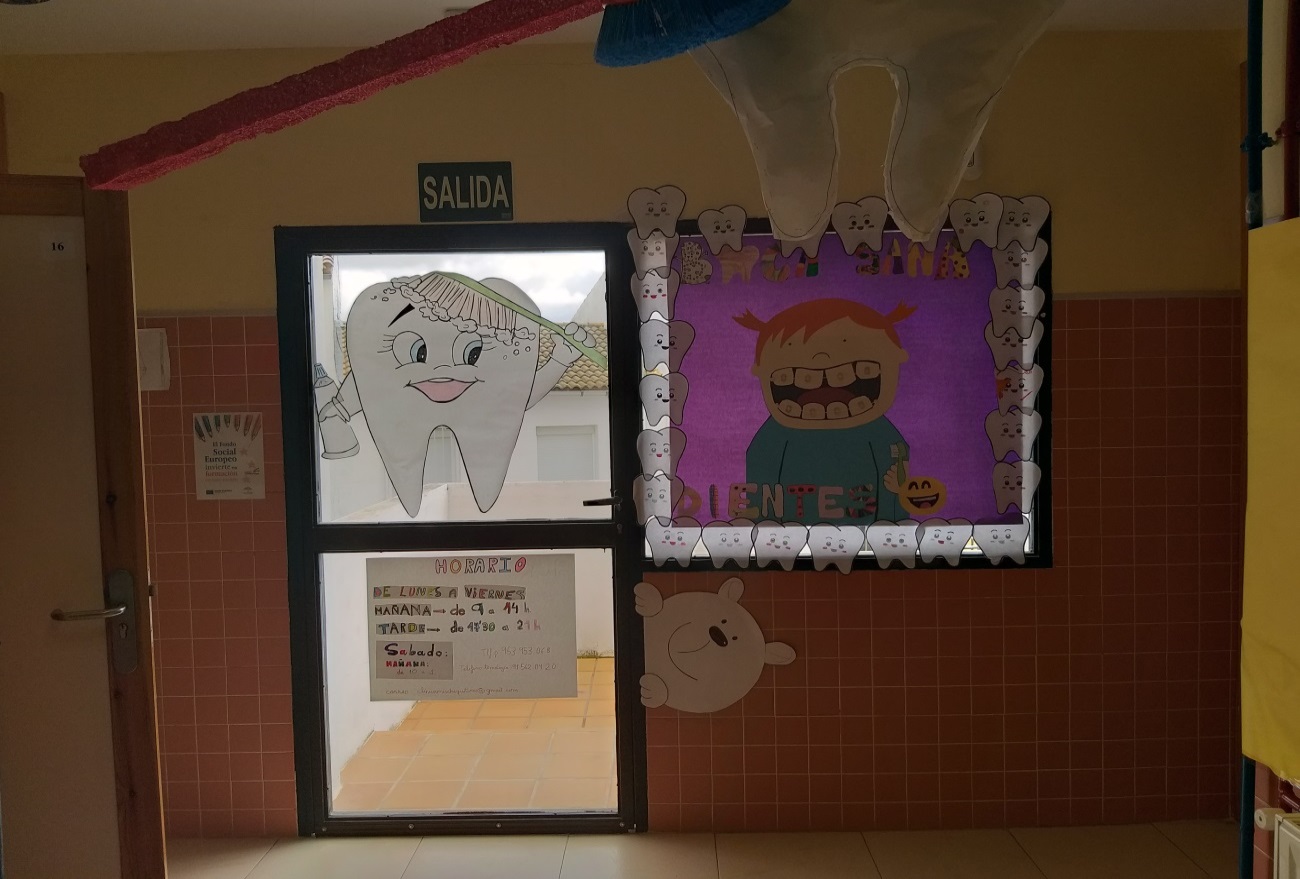 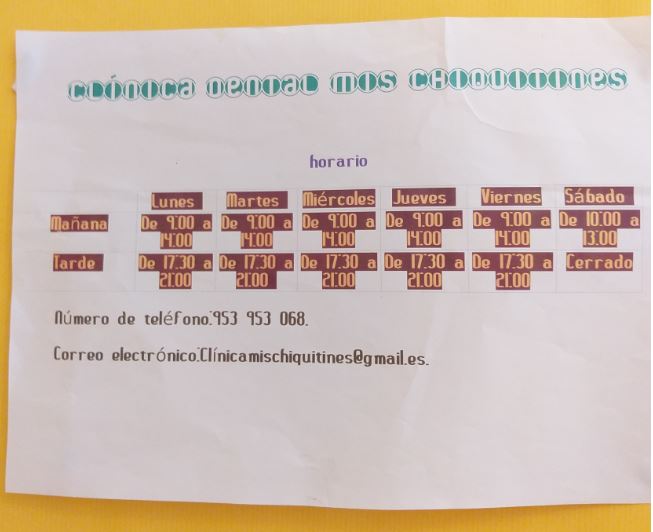 